      Zahtevek  za pridobitev statusa pooblaščenega pošiljateljav skladu s členom 233/4/a Uredbe (EU) št. 952/2013 Evropskega parlamenta in Sveta, z dne 9. oktobra 2013, o carinskem zakoniku Unije (v nadaljevanju: carinski zakonik Unije) in členom 192 Delegirane uredbe Komisije (EU) 2015/2446 z dne 28. Julija 2015 o dopolnitvi Uredbe (EU) št. 952/2013 Evropskega parlamenta in Sveta, z dne 9. oktobra 2013, o carinskem zakoniku Unije (v nadaljevanju: delegirana uredba), pod pogoji iz členov 191, 193 in 197 delegirane uredbe. Zahtevek se vloži pri Finančnem uradu Celje, Aškerčeva ulica 12, 3102 Celje.I. Podatki o vložniku zahtevkaII. Podatki v zvezi z merili iz členov 191 in 193 delegirane uredbeIII. Izvajanje poenostavitve:Priloge:seznam pristojnih osebdrugoKraj in datum:                                     Ime in priimek ter lastnoročni podpis vložnika zahtevka:1.Vložnik (polno ime gospodarskega subjekta):2.Sedež vložnika oz. sedež zakonitega zastopnika:3.Identifikacijska številka (davčna številka, številka EORI):4.Zakoniti zastopnik (polno ime):5.Datum in številka dovoljenja (če se vlaga zahtevek za spremembo dovoljenja):6.Kontaktna oseba, funkcija, telefonska številka, elektronski naslov:7.Naslov, kjer se vodijo evidence:8.Število postopkov tranzita Unije (tedensko povprečje):Izjavljamo, da bomo redno uporabljali tranzitne postopke Unije.9.Podatki o dovoljenju za uporabo splošnega zavarovanja (navedeta se številka in datum izdaje dovoljenja za uporabo splošnega zavarovanja):10.Trgovinske in transportne evidence, ki jih vodi podjetje:11.Izjavljamo, da nismo huje oziroma večkrat kršili carinske zakonodaje in davčnih predpisov. (V primeru kršitve navedite, kdaj, kje in zakaj je prišlo do kršitve.)12.Izjavljamo, da redno poravnavamo svoje obveznosti.13.Vložnik zahtevka je imetnik dovoljenja pooblaščenega gospodarskega subjekta za carinske poenostavitve (AEOC) ali dovoljenja pooblaščenega gospodarskega subjekta za varstvo in varnost (AEOS) ali je imetnik obeh dovoljenj (AEOF): DA          NEEvidenčna številka dovoljenja:14.Lokacija predložitve blaga Carinski urad odhoda (naziv in oznaka)Zaprošeni čas prepustitve (v minutah)14.14.14.14.14.15.Način predhodne overitve tranzitne deklaracije v primeru začasne odpovedi elektronskega tranzitnega sistema:  Polje »C. Urad odhoda«  tranzitne deklaracije bo vnaprej opremljeno z žigom carinskega urada odhoda in podpisom uradnika tega urada.  Prosimo, da se nam v skladu s točko 22.1 priloge 72-04 Izvedbene uredbe Komisije (EU) 2015/2447 (v nadaljevanju: izvedbena uredba) dovoli, da sami odtisnemo poseben žig po vzorcu iz poglavja II dela II priloge 72-04  izvedbene uredbe. Za ta namen želimo uporabljati:  poseben žig pooblaščenega pošiljatelja (izdelavo žigov bomo zaupali za to pooblaščenemu izdelovalcu),  obrazce, na katerih je odtis posebnega žiga že natisnjen (tiskanje obrazcev bomo zaupali za to pooblaščeni tiskarni).Hkrati se zavezujemo, da bomo takoj oz. najpozneje v 5 dneh po prevzemu posebnih žigov oz. obrazcev z odtisom posebnega žiga dostavili pristojnemu finančnemu uradu odtis le-teh oz. vzorce obrazca.Način predhodne overitve tranzitne deklaracije v primeru začasne odpovedi elektronskega tranzitnega sistema:  Polje »C. Urad odhoda«  tranzitne deklaracije bo vnaprej opremljeno z žigom carinskega urada odhoda in podpisom uradnika tega urada.  Prosimo, da se nam v skladu s točko 22.1 priloge 72-04 Izvedbene uredbe Komisije (EU) 2015/2447 (v nadaljevanju: izvedbena uredba) dovoli, da sami odtisnemo poseben žig po vzorcu iz poglavja II dela II priloge 72-04  izvedbene uredbe. Za ta namen želimo uporabljati:  poseben žig pooblaščenega pošiljatelja (izdelavo žigov bomo zaupali za to pooblaščenemu izdelovalcu),  obrazce, na katerih je odtis posebnega žiga že natisnjen (tiskanje obrazcev bomo zaupali za to pooblaščeni tiskarni).Hkrati se zavezujemo, da bomo takoj oz. najpozneje v 5 dneh po prevzemu posebnih žigov oz. obrazcev z odtisom posebnega žiga dostavili pristojnemu finančnemu uradu odtis le-teh oz. vzorce obrazca.Način predhodne overitve tranzitne deklaracije v primeru začasne odpovedi elektronskega tranzitnega sistema:  Polje »C. Urad odhoda«  tranzitne deklaracije bo vnaprej opremljeno z žigom carinskega urada odhoda in podpisom uradnika tega urada.  Prosimo, da se nam v skladu s točko 22.1 priloge 72-04 Izvedbene uredbe Komisije (EU) 2015/2447 (v nadaljevanju: izvedbena uredba) dovoli, da sami odtisnemo poseben žig po vzorcu iz poglavja II dela II priloge 72-04  izvedbene uredbe. Za ta namen želimo uporabljati:  poseben žig pooblaščenega pošiljatelja (izdelavo žigov bomo zaupali za to pooblaščenemu izdelovalcu),  obrazce, na katerih je odtis posebnega žiga že natisnjen (tiskanje obrazcev bomo zaupali za to pooblaščeni tiskarni).Hkrati se zavezujemo, da bomo takoj oz. najpozneje v 5 dneh po prevzemu posebnih žigov oz. obrazcev z odtisom posebnega žiga dostavili pristojnemu finančnemu uradu odtis le-teh oz. vzorce obrazca.16.Uporaba posebnih oznak  Prosimo, da se nam v skladu s členom 233/4/e carinskega zakonika Unije in pod pogoji iz  členov 191 in 197 delegirane uredbe dovoli uporaba posebnih carinskih oznak na prevoznih sredstvih, zabojnikih in tovorkih, ki se uporabljajo pri postopkih tranzita Unije (navesti posebno carinsko oznako in zahtevku priložiti vzorec posebne carinske oznake).  Posebne oznake izpolnjujejo zahteve iz člena 301/1 izvedbene uredbe in vsebujejo eno od navedb iz člena 317/2 izvedbene uredbe.  Prosimo, da se nam odobri uporaba klešč za nameščanje posebnih oznak na prevoznih sredstvih ali tovorkih (izdelavo klešč bomo zaupali izdelovalcu, ki poseduje informacijo o ustreznosti vzorca).Hkrati se zavezujemo, da bomo takoj oz. najpozneje v 5 dneh po prevzemu klešč za nameščanje posebnih oznak dostavili pristojnemu finančnemu uradu vzorce teh oznak.Uporaba posebnih oznak  Prosimo, da se nam v skladu s členom 233/4/e carinskega zakonika Unije in pod pogoji iz  členov 191 in 197 delegirane uredbe dovoli uporaba posebnih carinskih oznak na prevoznih sredstvih, zabojnikih in tovorkih, ki se uporabljajo pri postopkih tranzita Unije (navesti posebno carinsko oznako in zahtevku priložiti vzorec posebne carinske oznake).  Posebne oznake izpolnjujejo zahteve iz člena 301/1 izvedbene uredbe in vsebujejo eno od navedb iz člena 317/2 izvedbene uredbe.  Prosimo, da se nam odobri uporaba klešč za nameščanje posebnih oznak na prevoznih sredstvih ali tovorkih (izdelavo klešč bomo zaupali izdelovalcu, ki poseduje informacijo o ustreznosti vzorca).Hkrati se zavezujemo, da bomo takoj oz. najpozneje v 5 dneh po prevzemu klešč za nameščanje posebnih oznak dostavili pristojnemu finančnemu uradu vzorce teh oznak.Uporaba posebnih oznak  Prosimo, da se nam v skladu s členom 233/4/e carinskega zakonika Unije in pod pogoji iz  členov 191 in 197 delegirane uredbe dovoli uporaba posebnih carinskih oznak na prevoznih sredstvih, zabojnikih in tovorkih, ki se uporabljajo pri postopkih tranzita Unije (navesti posebno carinsko oznako in zahtevku priložiti vzorec posebne carinske oznake).  Posebne oznake izpolnjujejo zahteve iz člena 301/1 izvedbene uredbe in vsebujejo eno od navedb iz člena 317/2 izvedbene uredbe.  Prosimo, da se nam odobri uporaba klešč za nameščanje posebnih oznak na prevoznih sredstvih ali tovorkih (izdelavo klešč bomo zaupali izdelovalcu, ki poseduje informacijo o ustreznosti vzorca).Hkrati se zavezujemo, da bomo takoj oz. najpozneje v 5 dneh po prevzemu klešč za nameščanje posebnih oznak dostavili pristojnemu finančnemu uradu vzorce teh oznak.17.  Prosimo, da se nam v primeru uporabe postopka neprekinjenega poslovanja za postopek tranzita Unije v skladu s točko 25.1 priloge 72-04 izvedbene uredbe odobri opustitev podpisovanja tranzitnih deklaracij, ki so sestavljene v integriranem sistemu elektronske oz.  avtomatske obdelave podatkov, če so opremljene s posebnim žigom iz poglavja II dela II priloge 72-04 izvedbene uredbe. (V prilogi zahtevka mora biti priložena  pisna izjava, s katero potrjujemo, da smo imetnik postopka za vse postopke tranzita Unije, ki se izvajajo na podlagi tranzitnih deklaracij, opremljenih s posebnim žigom.)   Prosimo, da se nam v primeru uporabe postopka neprekinjenega poslovanja za postopek tranzita Unije v skladu s točko 25.1 priloge 72-04 izvedbene uredbe odobri opustitev podpisovanja tranzitnih deklaracij, ki so sestavljene v integriranem sistemu elektronske oz.  avtomatske obdelave podatkov, če so opremljene s posebnim žigom iz poglavja II dela II priloge 72-04 izvedbene uredbe. (V prilogi zahtevka mora biti priložena  pisna izjava, s katero potrjujemo, da smo imetnik postopka za vse postopke tranzita Unije, ki se izvajajo na podlagi tranzitnih deklaracij, opremljenih s posebnim žigom.)   Prosimo, da se nam v primeru uporabe postopka neprekinjenega poslovanja za postopek tranzita Unije v skladu s točko 25.1 priloge 72-04 izvedbene uredbe odobri opustitev podpisovanja tranzitnih deklaracij, ki so sestavljene v integriranem sistemu elektronske oz.  avtomatske obdelave podatkov, če so opremljene s posebnim žigom iz poglavja II dela II priloge 72-04 izvedbene uredbe. (V prilogi zahtevka mora biti priložena  pisna izjava, s katero potrjujemo, da smo imetnik postopka za vse postopke tranzita Unije, ki se izvajajo na podlagi tranzitnih deklaracij, opremljenih s posebnim žigom.) 18.Elektronska izmenjava podatkov v okviru NCTS  Komunikacija s carinskimi organi poteka z računalniško izmenjavo podatkov.Elektronska izmenjava podatkov v okviru NCTS  Komunikacija s carinskimi organi poteka z računalniško izmenjavo podatkov.Elektronska izmenjava podatkov v okviru NCTS  Komunikacija s carinskimi organi poteka z računalniško izmenjavo podatkov.19.Pristojne osebe za izvajanje zahtevane poenostavitve (navesti ime in priimek, položaj v podjetju, telefonsko številko in elektronski naslov):(Seznam pristojnih oseb se priloži zahtevku.)Pristojne osebe za izvajanje zahtevane poenostavitve (navesti ime in priimek, položaj v podjetju, telefonsko številko in elektronski naslov):(Seznam pristojnih oseb se priloži zahtevku.)Pristojne osebe za izvajanje zahtevane poenostavitve (navesti ime in priimek, položaj v podjetju, telefonsko številko in elektronski naslov):(Seznam pristojnih oseb se priloži zahtevku.)20.Drugi podatki, ki lahko vplivajo na odločitev o poenostavitvi:Drugi podatki, ki lahko vplivajo na odločitev o poenostavitvi:Drugi podatki, ki lahko vplivajo na odločitev o poenostavitvi:21.Obvezujemo se:da bomo obveščali finančni urad, ki nam je izdal dovoljenje, o vseh dejstvih, nastalih po izdaji dovoljenja, ki vplivajo na njegovo nadaljnjo uporabo ali vsebino, inda bomo na zahtevo finančnega urada dali le-temu na razpolago vso dokumentacijo, ki se nanaša na izdano dovoljenje, inda bomo v primeru ugotovljenih nepravilnosti sodelovali s finančnim uradom.Obvezujemo se:da bomo obveščali finančni urad, ki nam je izdal dovoljenje, o vseh dejstvih, nastalih po izdaji dovoljenja, ki vplivajo na njegovo nadaljnjo uporabo ali vsebino, inda bomo na zahtevo finančnega urada dali le-temu na razpolago vso dokumentacijo, ki se nanaša na izdano dovoljenje, inda bomo v primeru ugotovljenih nepravilnosti sodelovali s finančnim uradom.Obvezujemo se:da bomo obveščali finančni urad, ki nam je izdal dovoljenje, o vseh dejstvih, nastalih po izdaji dovoljenja, ki vplivajo na njegovo nadaljnjo uporabo ali vsebino, inda bomo na zahtevo finančnega urada dali le-temu na razpolago vso dokumentacijo, ki se nanaša na izdano dovoljenje, inda bomo v primeru ugotovljenih nepravilnosti sodelovali s finančnim uradom.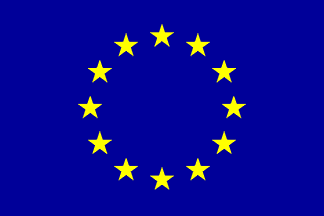 